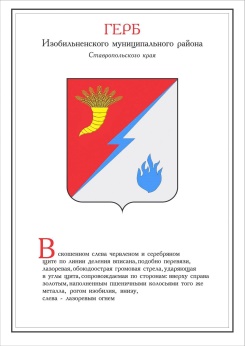 ДУМА ИЗОБИЛЬНЕНСКОГО городского округаСТАВРОПОЛЬСКОГО КРАЯПЕРВОГО СОЗЫВАРЕШЕНИЕ21 декабря 2018 года                     г. Изобильный                                       №237О плане работы Думы Изобильненского городского округаСтавропольского края на первое полугодие 2019 годаВ соответствии со статьей 4 Регламента Думы Изобильненского городского округа Ставропольского края, утвержденного решением Думы Изобильненского городского округа Ставропольского края от 20 февраля 2018 года №89 Дума Изобильненского городского округа Ставропольского края РЕШИЛА:1. Утвердить план работы Думы Изобильненского городского округа Ставропольского края на первое полугодие 2019 года согласно приложению.2. Настоящее решение вступает в силу со дня его принятия.Председатель Думы Изобильненского городского округа Ставропольского края                                                               А.М. РоговПЛАН работы Думы Изобильненского городского округаСтавропольского края на первое полугодие 2019 годаI. Вопросы, подлежащие рассмотрению на заседании Думы Изобильненского городского округа:II. Нормотворческая работа Думы Изобильненского городского округаIII. Работа комитетов Думы городского округаПриложениек решению Думы Изобильненского городского округа Ставропольского краяот 21 декабря 2018 года №237№Наименование мероприятийСрокипроведенияОтветственные12341.Отчет Главы Изобильненского городского округа Ставропольского края о результатах его деятельности, деятельности администрации Изобильненского городского округа за 2018 год, в том числе о решении вопросов, поставленных Думой Изобильненского городского округа февральГлава Изобильненского городского округа Ставропольского края (далее – Глава городского округа)администрация Изобильненского городского округа Ставропольского края (далее - администрация городского округа)2.Отчет о результатах деятельности Думы Изобильненского городского округа Ставропольского края за 2018 годфевральпредседатель Думы Изобильненского городского округа Ставропольского края (далее – председатель Думы городского округа)аппарат Думы Изобильненского городского округа Ставропольского края (далее – аппарат Думы городского округа)комитеты Думы Изобильненского городского округа Ставропольского (далее – комитет Думы городского округа)3.Об итогах деятельности отдела МВД России по Изобильненскому городскому округу Ставропольского края за 2018 годфевральотдел МВД России по Изобильненскому городскому округу Ставропольского края12344.О Порядке рассмотрения Думой Изобильненского городского округа проектов муниципальных программ Изобильненского городского округа и предложений о внесении в них измененийфевральадминистрация городского округааппарат Думы городского округа Контрольно-счетный орган Изобильненского городского округа Ставропольского края (далее – Контрольно-счетный орган)комитет Думы городского округа по вопросам бюджета и экономики (далее – комитет по вопросам бюджета)5.О результатах исполнения наказов избирателей, предусмотренных Планом мероприятий по выполнению наказов избирателей депутатам Думы Изобильненского городского первого созыва, утвержденным решением Думы Изобильненского городского Ставропольского края от 17 августа 2018 года №166февральадминистрация городского округакомитет Думы городского округа по вопросам управления собственностью городского округа, промышленности, транспорта, связи и коммунального хозяйства (далее – комитет по вопросам управления собственностью городского округа)6.О внесении изменений в Положение об администрации Изобильненского городского Ставропольского края, утвержденное решением Думы Изобильненского городского Ставропольского края от 17 ноября 2017 года №46февральадминистрация городского округакомитет Думы городского округа по вопросам законности и местного самоуправления (далее – комитет по вопросам законности)7.О внесении изменений в правила благоустройства территории Изобильненского городского округа Ставропольского края, утвержденные решением Думы Изобильненского городского округа Ставропольского края от     24 октября 2017 года №32февральадминистрация городского округакомитет по вопросам управления собственностью городского округа 8.О внесении изменений в Положение о приватизации муниципального имущества Изобильненского городского округа Ставропольского края, утвержденное решением Думы Изобильненского городского Ставропольского края от 29 июня 2018 года №146февральадминистрация городского округакомитет по вопросам управления собственностью городского округа12349.Об исполнении бюджета Изобильненского городского округа Ставропольского края за 2018 годапрельадминистрация городского округакомитет по вопросам бюджета Контрольно-счетный орган10.Об исполнении бюджета Изобильненского городского округа Ставропольского края за I квартал 2019 годаапрельадминистрация городского округакомитет по вопросам бюджета Контрольно-счетный орган11.Об утверждении реестра муниципального имущества Изобильненского городского округа Ставропольского краяапрельадминистрация городского округакомитет по вопросам управления собственностью городского округаКонтрольно-счетный орган12.Об утверждении Порядка присвоения имен заслуженных людей Российской Федерации, Ставропольского края, Изобильненского городского округа организациям и объектам муниципальной собственности Изобильненского городского округа Ставропольского краяапрельадминистрация городского округааппарат Думы городского округа комитет Думы городского округа по социальной политике, вопросам здравоохранения, образования, культуры, спорта и взаимоотношений с общественными организациями (далее – комитет по социальной политике)13.Информация о результатах мониторинга правоприменения в Думе Изобильненского городского округа Ставропольского краяапрельаппарат Думы городского округа комитет по вопросам законности 14. Отчет о деятельности комитета Думы Изобильненского городского округа по вопросам законности и местного самоуправленияапрельОмельченко И.В.15.Сообщение депутатов Думы Изобильненского городского округа Ставропольского края ореализации своих прав и исполнении депутатских полномочийапрельБукреева С.Н.Толмачев А.В.комитет Думы городского округа по вопросам депутатской деятельности, этики и Регламенту (далее – комитет по вопросам депутатской деятельности)профильные комитеты16.О ходе реализации на территории Изобильненского городского округа муниципальной программы «Молодежная политика»июньадминистрация городского округакомитет по вопросам бюджетакомитет по социальной политикеКонтрольно-счетный орган123417.О порядке проведения схода граждан на территории Изобильненского городского округа Ставропольского краяиюньаппарат Думы городского округакомитет по вопросам законности 18.О внесении изменений в Положение о порядке управления и распоряжения землями, находящимися в собственности Изобильненского городского округа Ставропольского края, утвержденное решением Думы Изобильненского городского Ставропольского края от 17 ноября 2017 года №54июньадминистрация городского округакомитет Думы городского округа по аграрным вопросам, землепользованию и природопользованию19.Сообщение депутатов Думы Изобильненского городского округа Ставропольского края ореализации своих прав и исполнении депутатских полномочийиюньПавлов Б.Ф.Трушев В.В.комитет по вопросам депутатской деятельностипрофильные комитеты20.О плане работы Думы Изобильненского городского округа Ставропольского края на второе полугодие 2019 годаиюньаппарат Думы городского округа21.О внесении изменений в ранее принятые правовые акты Думы городского округа с целью приведения их в соответствие с действующим законодательствомрегулярноаппарат Думы городского округакомитеты Думы городского округа22.О признании утратившими силу некоторых решений Думы городского округапо мере необходимости аппарат Думы городского округакомитеты Думы городского округа администрация городского округа1.Участие в проработке проектов законов Ставропольского края, направленных Думой Ставропольского края в органы местного самоуправления городского округа для внесения в них замечаний и предложенийрегулярнокомитеты Думы городского округааппарат Думы городского округаадминистрация городского округа12342.Разработка в порядке законодательной инициативы собственных проектов законов Ставропольского края и внесение их в Думу Ставропольского краяпо мере необходимостикомитеты Думы городского округааппарат Думы городского округаадминистрация городского округа 1.Рассмотрение проектов правовых актов Думы Изобильненского городского округа Ставропольского края и выработка по ним заключенийвесьпериодкомитеты Думы городского округа2.Подготовка собственных проектов правовых актов и внесение их на рассмотрение Думы Изобильненского городского округа Ставропольского краяпо собственному планукомитеты Думы городского округа3.Осуществление контрольных функций за выполнением правовых актов Думы Изобильненского городского округа Ставропольского краявесьпериодкомитеты Думы городского округаIV. Организационная работаIV. Организационная работаIV. Организационная работаIV. Организационная работа1.Заседания Думы Изобильненского городского округа Ставропольского краяне реже одного раза в три месяцапредседатель Думы городского округааппарат Думы городского округа2.Заседания комитетов Думы Изобильненского городского округа Ставропольского краясогласно планамработыпредседатель Думы городского округааппарат Думы городского округапредседатели комитетов Думы городского округадепутаты Думы городского округа3. Проведение публичных слушанийпо проекту решения «Об исполнении бюджета Изобильненского городского округа Ставропольского края за 2018 год»апрельадминистрация городского округапредседатель Думы городского округааппарат Думы городского округакомитет по вопросам бюджета4.Совещания у председателя Думы Изобильненского городского округа Ставропольского краяпо мере необходимостипредседатель Думы городского округааппарат Думы городского округа12345.Заседание Президиума Думы Изобильненского городского округа Ставропольского краяпо мере необходимостипредседатель Думы городского округааппарат Думы городского округа6.Организация методической и практической помощи депутатам Думы городского округа в осуществлении ими собственных полномочийвесьпериодаппарат Думы городского округа7.Обеспечение информирования населения Изобильненского городского округа Ставропольского края о деятельности Думы городского округа и ее правовых актах через СМИ и официальный сайт Думы городского округавесьпериодаппарат Думы городского округаV. Работа по исполнению отдельных депутатских обязанностейV. Работа по исполнению отдельных депутатских обязанностейV. Работа по исполнению отдельных депутатских обязанностейV. Работа по исполнению отдельных депутатских обязанностей1.Подготовка депутатами Думы городского округа сведений о своих доходах, об имуществе и обязательствах имущественного характера, а также о доходах, об имуществе и обязательствах имущественного характера своих супруги (супруга) и несовершеннолетних детей за 2018 годI квартал2019 годадепутаты Думы городского округааппарат Думы городского округа2.Отчет депутатов Думы городского округа перед избирателями о выполнении ими депутатских обязанностейпо отдельному графикудепутаты Думы городского округааппарат Думы городского округа3.Проведение депутатами Думы городского округа приема избирателей по личным вопросампо отдельному графикудепутаты Думы городского округааппарат Думы городского округа4.Осуществление организационных и контрольных функций по реализации наказов избирателей, данных в период предвыборной кампании 2017 года депутатам Думы Изобильненского городского округа первого созывавесь периоддепутаты Думы городского округааппарат Думы городского округа